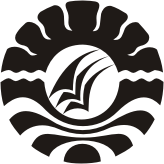 PENINGKATAN HASIL BELAJAR IPA  MELALUI PENERAPAN  MODEL PEMBELAJARAN KOOPERATIF TIPE NUMBERED HEAD TOGETHER( NHT ) PADA SISWA  KELAS IV SD NEGERI PANNARAKECAMATAN MANGGALA KOTA MAKASSARSKRIPSIDiajukan untuk Memenuhi Sebagai Prasyarat Guna Memperoleh Gelar SarjanaPendidikan pada Program Studi Pendidikan Guru Sekolah DasarStrata Satu Fakultas Ilmu PendidikanUniversitas Negeri MakassarICHWAN094704255PROGRAM STUDI PENDIDIKAN GURU SEKOLAH DASAR FAKULTAS ILMU PENDIDIKAN UNIVERSITAS NEGERI MAKASSAR2013PERNYATAAN KEASLIAN SKRIPSISaya yang bertanda tangan dibawah ini:Nama			: IchwanNim			: 094 704 255Jurusan/Prodi		: Pendidikan Guru Sekolah Dasar S1Judul skripsi	: Peningkatan Hasil Belajar IPA Melalui Penerapan Model Pembelajaran Kooperatif Tipe Numbered Head Together (NHT) pada Siswa Kelas IV SD Negeri Pannara Kecamatan Manggala Kota Makassar  Menyatakan dengan sebenarnya bahwa skripsi yang saya tulis ini benar merupakan hasil karya saya sendiri dan bukan merupakan pengambilan tulisan atau pikiran orang lain yang saya akui sebagai hasil tulisan atau pikiran sendiri.Apabila dikemudian hari terbukti atau dapat dibuktikan bahwa skripsi ini hasil jiplakan, maka saya bersedia menerima sanksi atas  perbuatan tersebut sesuai dengan ketentuan yang berlaku.   							   Makassar,  30  Mei 2013     			            Yang  membuat  pernyataan						      ICHWAN                    KEMENTERIAN PENDIDIKAN DAN KEBUDAYAAN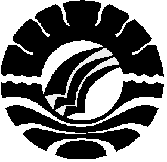 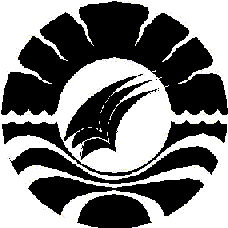 		            UNIVERSITAS NEGERI MAKASSAR                 FAKULTAS ILMU PENDIDIKAN                      PROGRAM STUDI PENDIDIKAN GURU SEKOLAH DASAR                    Alamat :Kampus UNM Tidung Jl. Tamalate 1 Makassar                   Telepon.: 0411.883076- (0411) 884457Laman: www.unm.ac.idPERSETUJUAN PEMBIMBINGSkrisi dengan judul “Peningkatan Hasil Belajar IPA Melalui Penerapan Model Pembelajaran Kooperatif Tipe Numbered Head Together (NHT) pada Siswa Kelas IV SD Negeri Pannara Kecamatan Manggala Kota Makassar  ”.Atas nama:Nama		: IchwanNim		: 094704255Prodi		: Pendidikan Guru Sekolah Dasar (PGSD)Fakultas		: Ilmu PendidikanSetelah diperiksa dan diteliti, telah memenuhi syarat untuk diujikan.                                                                          Makassar,    Juli 2013 Dosen Pembimbing I,	Dosen Pembimbing II,Dra. Hj. Syamsiah D, S.Pd. M.Pd.	Drs. Muslimin, M.Ed.  NIP. 19581231 198403 2 001			  NIP. 19610224 198703 1 003Disahkan oleh :Ketua Prodi PGSD FIP UNMDrs. Muslimin , M.EdNIP. 19610224 198703 1 003MottoTidak bijaksana untuk berhenti di tengah jalan sebelum Apa yang diinginkan terwujudPemenang sejati bukanlah orang yang tidak pernah kalah tetapi pemenang sejati adalah orang yang tidak pernah menyerahMario TeguhKarya ini kuperuntukkan kepada Ayahanda Ali Akbar dan Ibunda Ida Faridatercinta.Aku bagian dari dirimu, aku bagian dari darahmu, aku bagian dari hati dan jiwamu, semoga ananda mampu membahagiakan dan membalas setiap tetes demi tetes keringat yang tercurah demi mendidik dan membimbing ananda.(Semua akan indah pada waktunya)ABSTRAKIchwan 2013  Peningkatan Hasil Belajar IPA Melalui Penerapan Model Pembelajaran Kooperatif Tipe Numbered Head Together (NHT) pada Siswa Kelas IV SD Negeri Pannara Kecamatan Manggala Kota Makassar. Skripsi ini dibimbing oleh Dra. Hj. Syamsiah D, S.Pd, M.Pd dan Drs. Muslimin, M.Ed	. Pada Program studi Pendidikan Guru Sekolah Dasar (PGSD) Fakultas Ilmu Pendidikan Universitas Negeri Makassar.Permasalahan penelitian ini adalah rendahnya hasil belajar IPA. Masalah dalam penelitian ini adalah Bagaimanakah Penerapan Model Pembelajaran Kooperatif tipe Numbered Head Together (NHT) dalam meningkatkan hasil belajar IPA pada siswa kelas IV SD Negeri Pannara Kecamatan Manggala Kota Makassar ?. Tujuan penelitian ini adalah mendeskripsikan peningkatkan hasil belajar IPA  melalui Penerapan Model Pembelajaran Kooperatif tipe Numbered Head Together  (NHT) pada siswa kelas IV SD Negeri Pannara Kecamatan Manggala Kota Makassar. Pendekatan yang digunakan dalam penelitian adalah pendekatan kualitatif deskriptif dan jenis penelitian ini adalah penelitian tindakan kelas (PTK) yang berdaur ulang/siklus yaitu meliputi perencanaan, pelaksanaan, observasi, dan refleksi. Subjek penelitian adalah siswa dan guru kelas IV SD Negeri Pannara Kecamatan Manggala Kota Makassar. Teknik pengumpulan data yang digunakan adalah observasi dan tes hasil belajar dan dokumentasi. Teknik Analisis data yang digunakan adalah Teknik analisis deskriptif Kesimpulan hasil penelitian yaitu dari data hasil observasi aktivitas mengajar guru dan aktivitas belajar siswa mengalami perbaikan dari setiap siklus yakni pada siklus I aktivitas mengajar guru masuk pada kategori kurang dan mengalami perbaikan pada siklus II masuk pada kategori sangat baik. Untuk aktivitas belajar siswa pada siklus I masuk pada kategori kurang dan mengalami perbaikan pada siklus II masuk pada kategori baik. Hal ini menunjukkan pada hasil belajar siswa pada siklus I masuk pada kategori cukup dan mengalami peningkatan pada siklus II masuk pada kategori sangat baik. Berarti penerapan model pembelajaran Kooperatif Tipe Numbered Head Together (NHT) pada mata pelajaran IPA dapat meningkat hasil belajar siswa IV SD Negeri Pannara Kecamatan Manggala kota Makassar.PRAKATASyukur alhamdulillah penulis panjatkan kehadirat Allah SWT yang telah melimpahkan hidayah, taufik, dan rahmat-Nya, sehingga skripsi yang berjudul  “Peningkatan Hasil Belajar IPA Melalui Penerapan Model Pembelajaran Kooperatif Tipe Numbered Head Together (NHT) pada Siswa Kelas IV SD Negeri Pannara Kecamatan Manggala Kota Makassar” dapat diselesaikan dengan baik.Penulis menyadari bahwa dalam proses penulisan skripsi ini banyak mengalami kendala. Namun berkat berkah dari Allah SWT sehingga kendala-kendala yang dihadapi tersebut dapat diatasi. Untuk itu, penulis menyampaikan ucapan terimakasih dan penghargaan kepada Dra. Hj. Syamsiah D, S.Pd, M.Pd selaku pembimbing I dan Drs. Muslimin, M.Ed selaku pembimbing II yang telah dengan sabar, tekun, tulus, dan ikhlas meluangkan waktu, tenaga, dan pikiran,  memberikan bimbingan, motivasi, arahan, dan saran-saran yang sangat berharga kepada penulis selama penyusunan skripsi.Selanjutnya,  pada kesempatan ini pula penulis menyampaikan rasa terima kasih yang sebesar-besarnya dan penghargaan yang setinggi-tingginya kepada : Prof. Dr. H. Arismunandar, M.Pd., Sebagai Rektor Universitas Negeri Makassar, yang telah memberi peluang untuk mengikuti proses perkuliahan pada Program Studi Pendidikan Guru Sekolah Dasar (PGSD) Fakultas Ilmu Pendidikan UNM.Prof. Dr. H. Ismail Tolla, M.Pd. sebagai Dekan Fakultas Ilmu Pendidikan Universitas Negeri Makassar, Drs. M. Ali Latif Amri, M.Pd. sebagai Pembantu Dekan I,   Drs. Andi Mappincara, M.Pd. sebagai Pembantu Dekan II dan Drs. Muh. Faisal,  M.Pd. sebagai Pembantu Dekan III yang telah mengizinkan dan memberikan kesempatan kepada penulis untuk melaksanakan penelitian dan menyiapkan sarana dan prasarana yang dibutuhkan selama menempuh pendidikan di PGSD FIP UNM. Drs. Muslimin, M.Ed. sebagai Ketua Prodi PGSD Universitas Negeri Makassar dan Ahmad Syawaluddin, S. Kom, M.Pd. sebagai Sekertaris Prodi PGSD Universitas Negeri Makassar atas fasilitas yang diberikan kepada penulis selama menempuh pendidikan  di PGSD.Prof. Dr. H. Patta Bundu, M. Ed dan Dr. Andi Makkasau, M. Si  selaku Ketua dan Sekretaris UPP PGSD Makassar Fakultas Ilmu Pendidikan Universitas Negeri Makassar yang telah banyak memberikan ilmunya dalam perkuliahan serta selalu mengarahkan dan memotivasi penulis untuk dapat menyelesaikan studi secepatnya.Dosen serta Pegawai/Tata Usaha FIP UNM yang telah memberikan layanan akademik, administrasi dan motivasi sehingga perkuliahan dan penyusunan Skripsi berjalan lancar.Drs. H. Arsyad dan A. Padillah Ali, S.Pd selaku Kepala Sekolah dan guru kelas IV SD Negeri Pannara yang telah memberikan izin penelitian sehingga peneliti merasa sangat terbantu dalam penerapan dan pengembangan ilmu pengetahuan serta dalam penyelesaian skripsi ini. Ayahanda Drs. Ali Akbar dan Ibunda Ida Farida serta seluruh keluarga besarku yang selalu memberikan kasih sayangnya serta dukungan moril maupun materil mulai dari awal sampai penyelesaian studi dan semua pihak  yang tidak dapat penulis sebut satu persatu yang telah membantu dalam penyelesaian penulisan skripsi ini.Semoga segala bantuan yang telah diberikan mendapat pahala yang berlipat ganda. Amin.Makassar,   Juli 2013    Penulis,DAFTAR ISIHalamanHALAMAN JUDUL	 i	SURAT PERNYATAAN	iiLEMBAR PERSETUJUAN 	iiiMOTTO	ivABSTRAK	vPRAKATA	viDAFTAR ISI	ixDAFTAR TABEL	xiDAFTAR GAMBAR	xiiDAFTAR LAMPIRAN	xiiiBAB I	PENDAHULUAN 	1 Latar Belakang Masalah	1Rumusan Masalah	4Tujuan Penelitian	5Manfaat Hasil Penelitian	5BAB II 	KAJIAN PUSTAKA, KERANGKA PIKIR DAN HIPOTESIS TINDAKAN	7Kajian Pustaka	7Model Pembelajaran Kooperatif	7Model Pembelajaran Kooperatif Tipe NHT	12Belajar	14Pembelajaran IPA	19Kerangka Pikir	20Hipotesis Tindakan	23BAB III 	METODE PENELITIAN	24Pendekatan Dan Jenis Penelitian	24Fokus Penelitian  	  25  Setting Penelitian Dan Subjek Penelitian	  25Prosedur Penelitian	  26Teknik Pengumpulan Data	  31Teknik Analisis Data 	32	Indikator Keberhasilan	33	BAB IV 	HASIL PENELITIAN DAN PEMBAHASAN	34	    Hasil Penelitian	34Siklus I 	35	Siklus II	42Pembahasan	50	BAB V 	PENUTUP	54Kesimpulan	54	                                                   Saran                                                                                   	54DAFTAR PUSTAKA	55LAMPIRAN	58DOKUMENTASI PENELITIAN	111RIWAYAT HIDUP	121						DAFTAR TABELNo.                              Judul Tabel  						Halaman 			Kategori Hasil belajar Siswa					32 			Indikator Keberhasilan					33 			Hasil Belajar IPA Siklus I					40 			Hasil Belajar IPA Siklus II					47DAFTAR GAMBARNo.                              Judul Gambar 		                                     Halaman 			Kerangka Pikir						22 			Desain Penelitian						26DAFTAR LAMPIRANLampiran      Judul								Halaman 		Rencana Pelaksanaan Pembelajaran Siklus I (Pertemuan 1)		58 		Rencana Pelaksanaan Pembelajaran Siklus I (Pertemuan 2)		62 		 Rencana Pelaksanaan Pembelajaran Siklus II (Pertemuan 1)	66 		Rencana Pelaksanaan Pembelajaran Siklus II (Pertemuan 2)		70 		Pembagian kelompok siklus I						74Pembagian kelompok siklus II					76Lembar Kegiatan Siswa Siklus I (Pertemuan 1)			78 		Lembar Kegiatan Siswa Siklus I (Pertemuan 2)			80 		Lembar Kegiatan Siswa Siklus II (Pertemuan 1)			82 		Lembar Kegiatan Siswa Siklus II (Pertemuan 2)			84 		Tes Hasil Belajar IPA Siklus I					86 		Kunci Jawaban Tes Hasil Belajar IPA Siklus I			88 		Pedoman Penskoran Tes Hasil Belajar IPA Siklus I			89 		Tes Hasil Belajar IPA Siklus II					90 		Kunci Jawaban Tes Hasil Belajar IPA Siklus II			92 		Pedoman Penskoran Tes Hasil Belajar IPA Siklus II			93 		Lembar Observasi (Aspek Guru) Siklus I		          		94 		Lembar Observasi (Aspek Guru) Siklus II				96 		Rubrik Observasi Aspek Guru				          	98 		Lembar Observasi (Aspek Siswa) Siklus I			          100       		Lembar Observasi (Aspek Siswa) Siklus II			          102 		Rubrik Observasi Aspek Siswa		          		          104 		Daftar Nilai Tes Hasil Belajar Siklus I			          106 		Daftar Nilai Tes Hasil Belajar Siklus II			          108 		Rekapitulasi Nilai Tes Hasil Siklus I dan Siklus II		          110 		Dokumentasi Penelitian					          111		Persuratan					          		          115 		Riwayat Hidup						          121	          